Всероссийская перепись населения закончилась 14 ноябряПо состоянию на 14 ноября переписчики обошли все жилые помещения нашего округа и переписали всё население, постоянно проживающее на территории Грайворонского округа. Переписчиками было переписано 82,5% граждан, 13,2% приняли участие в переписи населения на Едином портале Государственных услуг и 4,3 процента посетили стационарные переписные участки. Первые оперативные итоги переписи (число принявших участие в ВПН постоянных и временных лиц) будут подведены в декабре 2021 года, предварительные (численность населения до консолидации данных) в 1 квартале 2022 года, окончательные итоги в различном разрезе будут публиковаться с августа до декабря 2022 года. 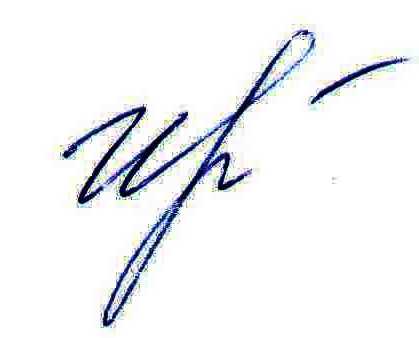 Руководитель подразделения   Белгородстата в г. Грайворон 						С.В.Ильина 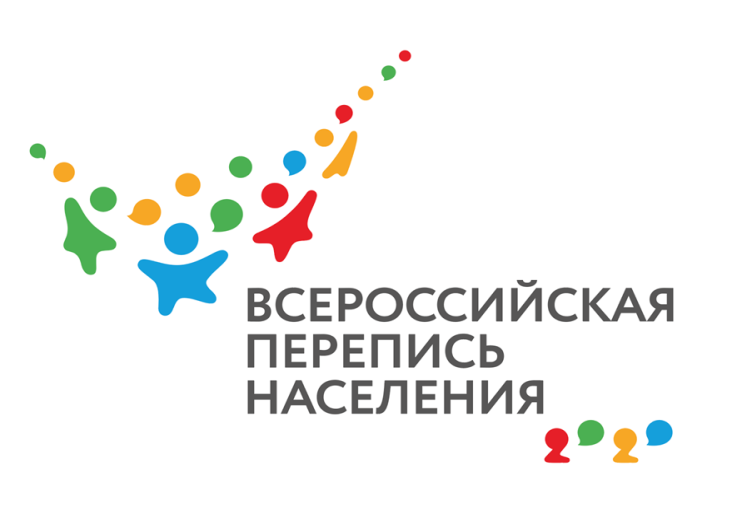 Об окончании Всероссийской переписи населения